Консультация для родителей «Графические диктанты для детей 6-7 лет»

Формирование графических умений необходимо для развития навыков письма, рисования, начертания цифр. Педагоги детских садов, родители используют разные упражнения и задания. Одной из самых эффективных и интересных методик являются графические диктанты. Продиктовать несложный рисунок, инструкцию к схеме могут родители, а дети приходят в неописуемый восторг от полученных результатов. Поговорим об этом способе подготовки к школе подробнее.
Что такое графический диктант. Необычные дидактические занятия нравятся дошкольникам. Они не требуют от ребенка глубоких знаний, сильного напряжения ума. К таким методам работы относятся и графические диктанты по клеточкам.
Это игра, в процессе которой ребенок рисует линии, диагонали на листе бумаги и в результате получает картинку. Делать это несложно. Нужно только внимательно слушать, проводить карандашом черточки влево, вправо, вверх или вниз. Развивая моторику, малыш учится считать, ориентироваться в пространстве, оценивать себя.
Если дошкольник зазевается, отвлечется, то картинка не сложится. Ребенок осознает важность настроенности на урок, бдительности и серьезности в процессе будущего обучения в школе.
Для графических диктантов используют простые картинки. Например, домик, собака, машина. Изображения должны быть знакомы малышам, не требовать длительного времени исполнения.
Важно! Нельзя торопиться. Если дошколенок не успевает, чаще на первых занятиях, подождите его. Пропуск даже одного шага или неверное начертание испортят готовый результат. Временные рамки устанавливайте постепенно, ускоряя процесс на пару секунд от занятия к занятию.
Получив правильный ответ, обязательно хвалите, поощряйте ребенка. Желаем успехов Вам и вашему будущему ученику.Уважаемые родители! Мы все ожидаем праздник 9 Мая - День Победы. Будет очень здорово, если вы прочитаете детям стихи о Великой Победе, если Ваши дети узнают больше о Великом Подвиге русского народа.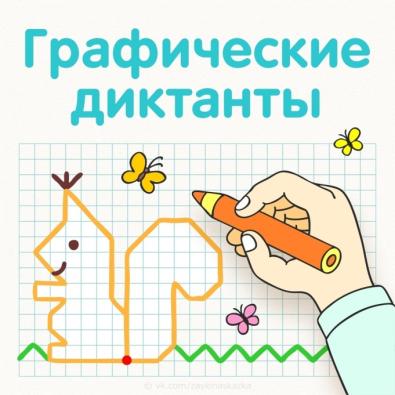 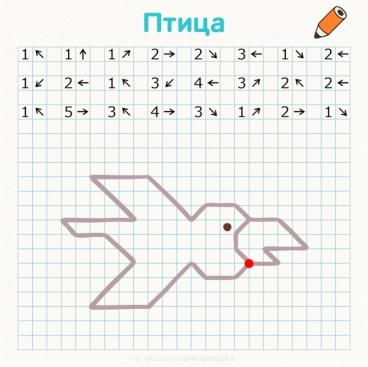 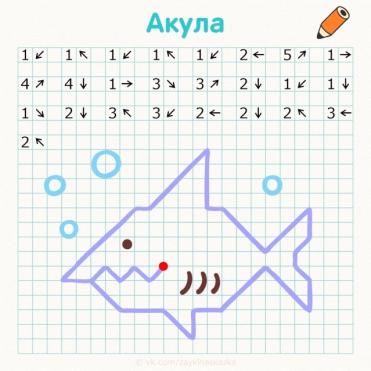 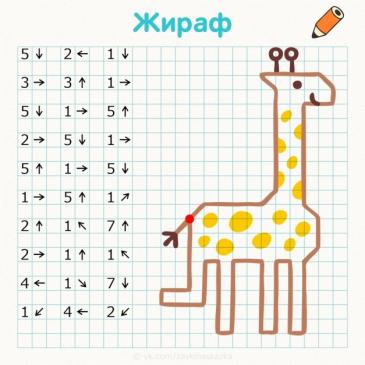 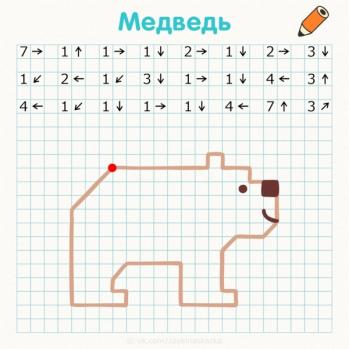 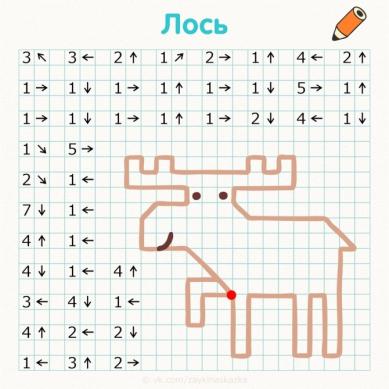 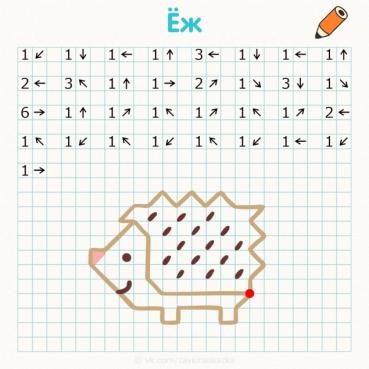 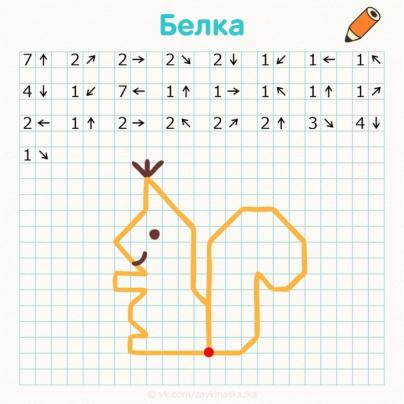 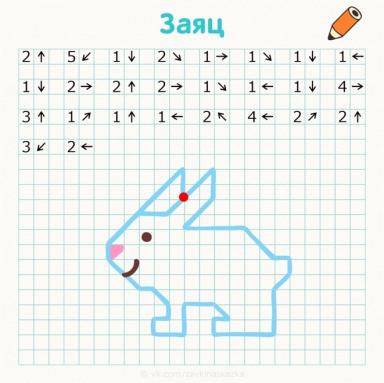 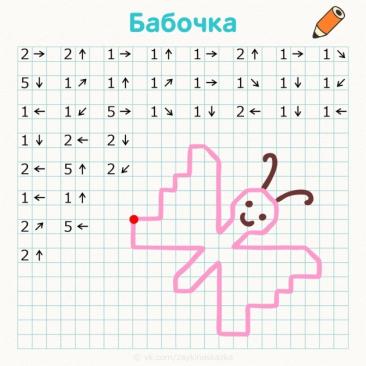 